SOCIETE FRANCOPHONE DE PRIMATOLOGIE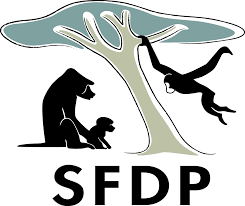 DOSSIER PRIX MASTERMerci de compléter la candidature suivante en Français ou en Anglais (pour candidat·e non francophone). Les deux résumés (en français ET en anglais) sont obligatoires.Ne pas dépasser l’espace prévu. La taille de texte ne doit pas être en dessous de 12 points.Pour toute question merci de contacter : info@sfdp-primatologie.fr Nom :					Prénom(s) :						Titre de la communication orale :Encadrant·e·s et collaborateur·rice·s :Affiliation(s) :Adresse e-mail :1. Résumé des travaux en français (250 mots maximum) :5 mots-clés :Discipline(s) scientifique(s) mobilisée(s) :2. Résumé des travaux en anglais (250 mots maximum) :5 key-words :Discipline(s) scientifique(s) mobilisée(s) :3. Introduction et importance pour la Primatologie, expliquer comment le projet a abordé la question de recherche, en incluant la bibliographie sur les recherches préalablement menées sur le sujet (1 page maximum)4. Description du projet de recherche, incluant objectifs, hypothèses et prédictions (si applicable), méthodes, description de(s) espèce(s) étudiée(s) et des sujets étudiés, résultats obtenus ou attendus (1 page maximum)5. Perspectives scientifiques et personnelles, valorisation, diffusions, développement de carrière... (0,5 page maximum)6. Références bibliographiques Le·a candidat·e est francophone et/ou travaille en collaboration avec une institution/terrain de recherche liée à la francophonie * Le·a candidat·e est membre de la SFDP et à jour de sa cotisation. * Le·a candidat·e, si lauréat·e, s’engage à rédiger un texte (article évalué par les pairs ou compte rendu non évalué) pour la Revue de Primatologie dans les deux années suivant l’obtention du prix. ** cocher pour validationCandidature à envoyer en un document PDF UNIQUE nomméNOM_PRENOM_PRIX_MASTER.pdf à info@sfdp-primatologie.fr avec votre CV